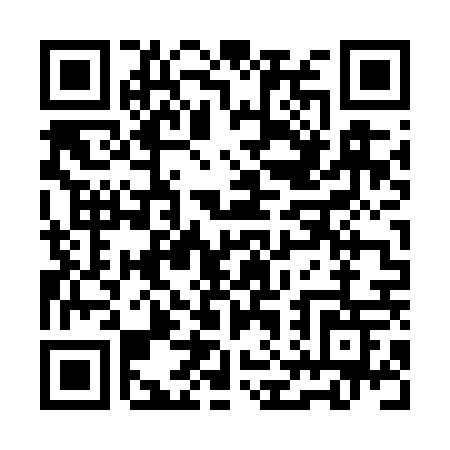 Prayer times for Australia Landing, Mississippi, USAWed 1 May 2024 - Fri 31 May 2024High Latitude Method: Angle Based RulePrayer Calculation Method: Islamic Society of North AmericaAsar Calculation Method: ShafiPrayer times provided by https://www.salahtimes.comDateDayFajrSunriseDhuhrAsrMaghribIsha1Wed4:586:141:014:437:489:032Thu4:576:131:004:437:499:053Fri4:566:121:004:437:499:064Sat4:556:111:004:447:509:075Sun4:536:101:004:447:519:086Mon4:526:091:004:447:529:097Tue4:516:081:004:447:539:108Wed4:506:071:004:447:539:119Thu4:496:061:004:447:549:1210Fri4:486:051:004:447:559:1311Sat4:476:051:004:447:569:1412Sun4:466:041:004:447:569:1513Mon4:456:031:004:447:579:1614Tue4:446:021:004:447:589:1715Wed4:436:011:004:447:599:1816Thu4:426:011:004:457:599:1917Fri4:416:001:004:458:009:2018Sat4:405:591:004:458:019:2119Sun4:395:591:004:458:029:2220Mon4:385:581:004:458:029:2321Tue4:375:581:004:458:039:2422Wed4:375:571:004:458:049:2423Thu4:365:571:004:458:049:2524Fri4:355:561:004:468:059:2625Sat4:345:561:014:468:069:2726Sun4:345:551:014:468:069:2827Mon4:335:551:014:468:079:2928Tue4:325:541:014:468:089:3029Wed4:325:541:014:468:089:3130Thu4:315:541:014:468:099:3131Fri4:315:531:014:478:109:32